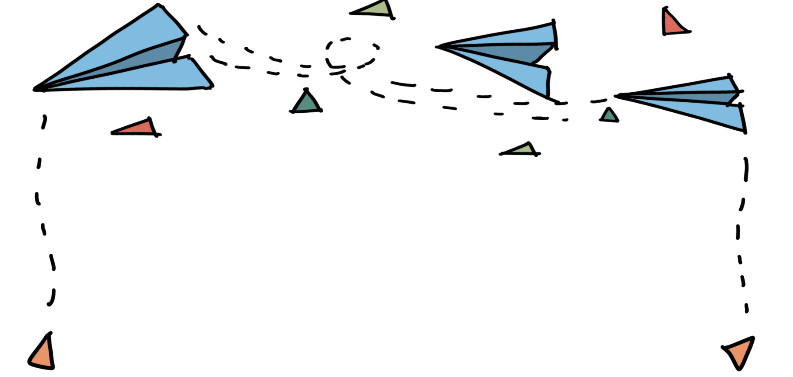 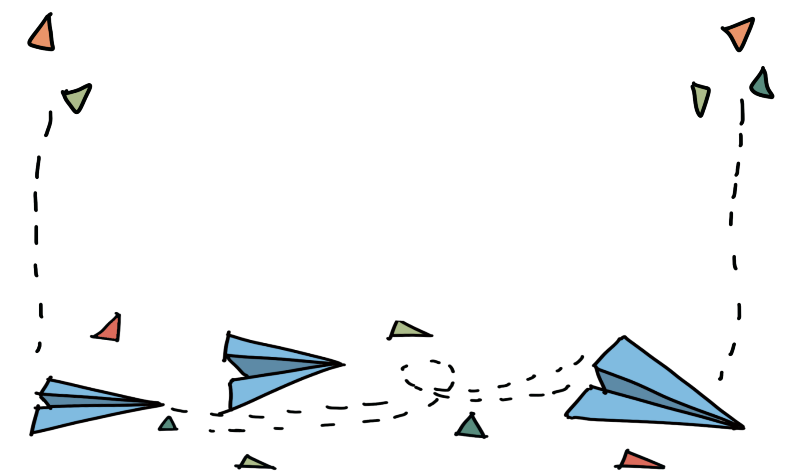 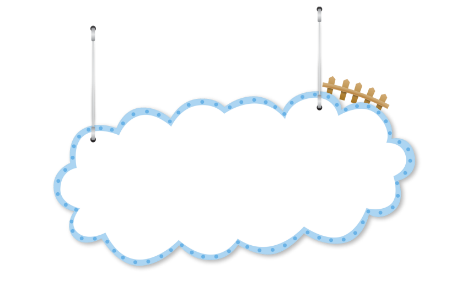 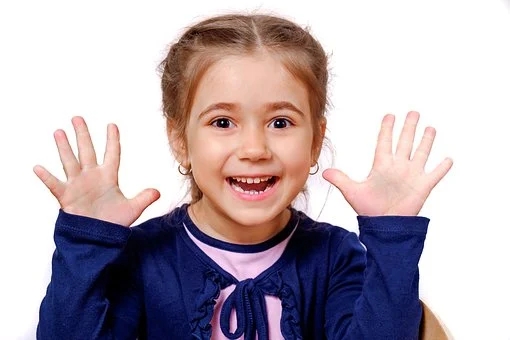 目 录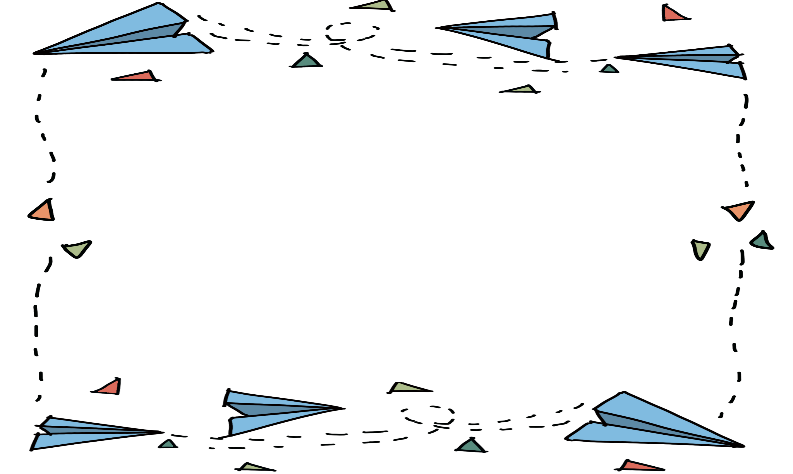 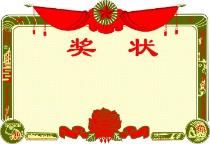 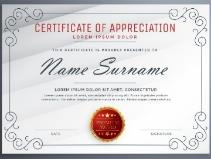 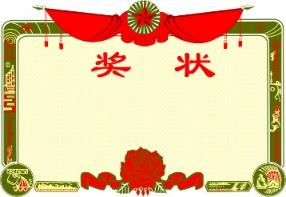 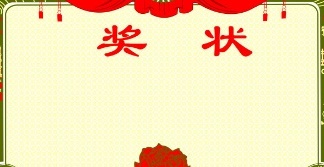 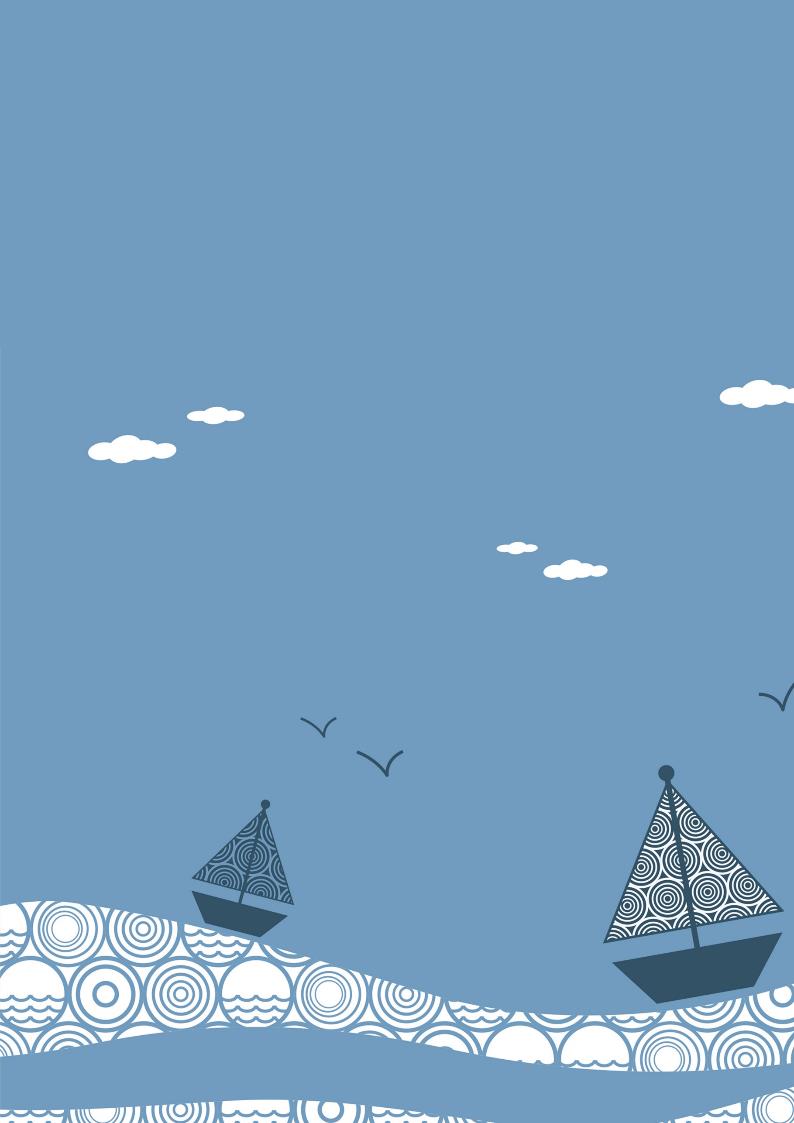 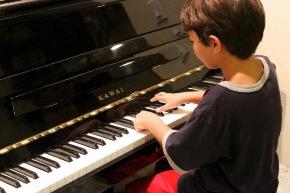 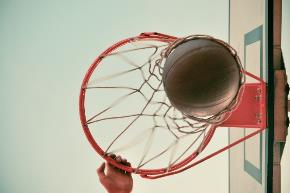 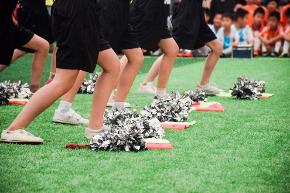 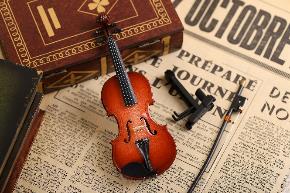 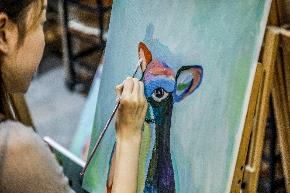 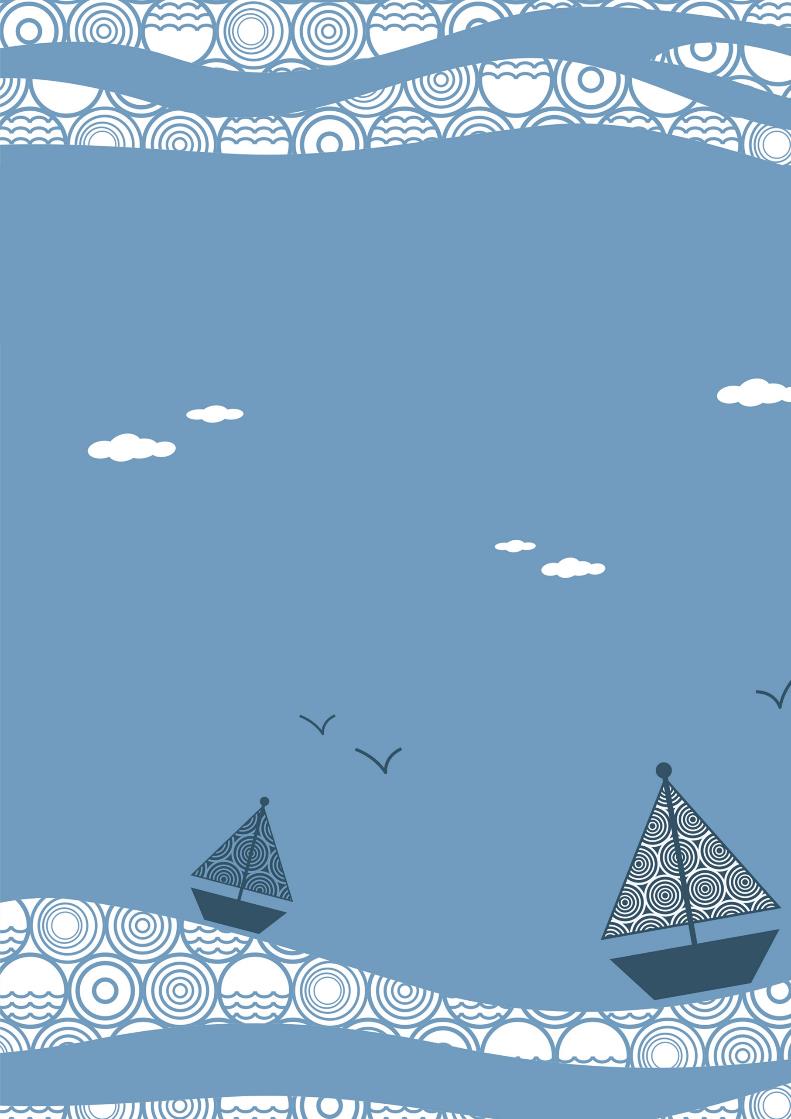 